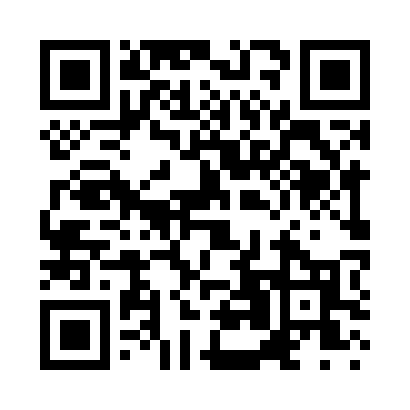 Prayer times for Langton Corners, New York, USAMon 1 Jul 2024 - Wed 31 Jul 2024High Latitude Method: Angle Based RulePrayer Calculation Method: Islamic Society of North AmericaAsar Calculation Method: ShafiPrayer times provided by https://www.salahtimes.comDateDayFajrSunriseDhuhrAsrMaghribIsha1Mon3:505:371:175:228:5610:432Tue3:515:381:175:228:5610:423Wed3:525:391:175:228:5510:424Thu3:535:391:175:228:5510:415Fri3:545:401:175:228:5510:416Sat3:555:401:185:228:5510:407Sun3:565:411:185:228:5410:398Mon3:575:421:185:228:5410:389Tue3:585:431:185:228:5310:3810Wed3:595:431:185:228:5310:3711Thu4:005:441:185:228:5210:3612Fri4:025:451:195:228:5210:3513Sat4:035:461:195:228:5110:3414Sun4:045:471:195:228:5010:3315Mon4:055:471:195:228:5010:3216Tue4:075:481:195:228:4910:3117Wed4:085:491:195:218:4810:2918Thu4:095:501:195:218:4810:2819Fri4:115:511:195:218:4710:2720Sat4:125:521:195:218:4610:2621Sun4:135:531:195:218:4510:2422Mon4:155:541:195:208:4410:2323Tue4:165:551:195:208:4310:2124Wed4:185:561:195:208:4210:2025Thu4:195:571:195:208:4110:1926Fri4:215:581:195:198:4010:1727Sat4:225:591:195:198:3910:1628Sun4:246:001:195:198:3810:1429Mon4:256:011:195:188:3710:1230Tue4:276:021:195:188:3610:1131Wed4:286:031:195:178:3510:09